Udílení Ceny kvality v sociální péči pro rok 2017 - Čestné uznání pro  Pečovatelskou  službu  Rokytnice v Orlických horách.V prostorách  Senátu Parlamentu ČR se  9. listopadu 2017 konalo  slavnostního  finále  12. ročníku národního projektu  Cena kvality v sociální péči , kterou vyhlašuje časopis Péče o seniory  ve spolupráci s Radou kvality ČR.  Jedná se o ocenění nejkvalitnějších poskytovatelů sociálních služeb v kategoriích: institucionální ocenění:Cena kvality pro poskytovatele sociálních služeb pro seniorysubkategorie pobytové sociální  služby   subkategorie terénní sociální službyCena kvality pro poskytovatele sociálních služeb pro osoby se zdravotním postiženímCena kvality pro poskytovatele sociálních služeb pro osoby se sociálním vyloučenímCena kvality pro poskytovatele sociálních služeb pro dětiIndividuální ocenění:Osobnost rokuCena sympatieVyhlášení  oceněných  probíhalo  pod záštitou první dámy ČR p. Ivany Zemanové a za  účasti senátorek   Milady Emmerové, Zuzany Baudyšové , Emílie Třískové, Jiřího Voseckého , náměstka MPSV pro  sociální a rodinnou politiku Martina Kučery a  dalších významných hostí. Pečovatelská služba Rokytnice v O.h.  uspěla z více jak sto nominací a získala Čestné uznání  v sociální péči v subkategorii terénní sociální služby, které  z rukou předsedy Rady kvality  Roberta Szurmana  převzala vedoucí služby Mgr. Dagmar Lavrenčíková  za účasti  starosty města Rokytnice v O.h.   Bc. Petra  Hudouska  a pracovnic v sociálních službách   Milušky Paldusové a Emy Rumanové.  Čestné uznání  vnímáme  jako veliký úspěch, protože tento  projekt  přináší  nejvyšší možná  ocenění ,  na které může sociální služba  v České republice dosáhnout.                                                                                                                 Dagmar LavrenčíkováCo o nás napsali:   http://www.helpnet.cz/aktualne/udeleny-ceny-kvality-v-socialni-peci-za-rok-2017https://www.mpo.cz/cz/rozcestnik/pro-media/tiskove-zpravy/cena-kvality-v-socialni-peci--233167/ http://www.senat.cz/cinnost/galerie.php?aid=20932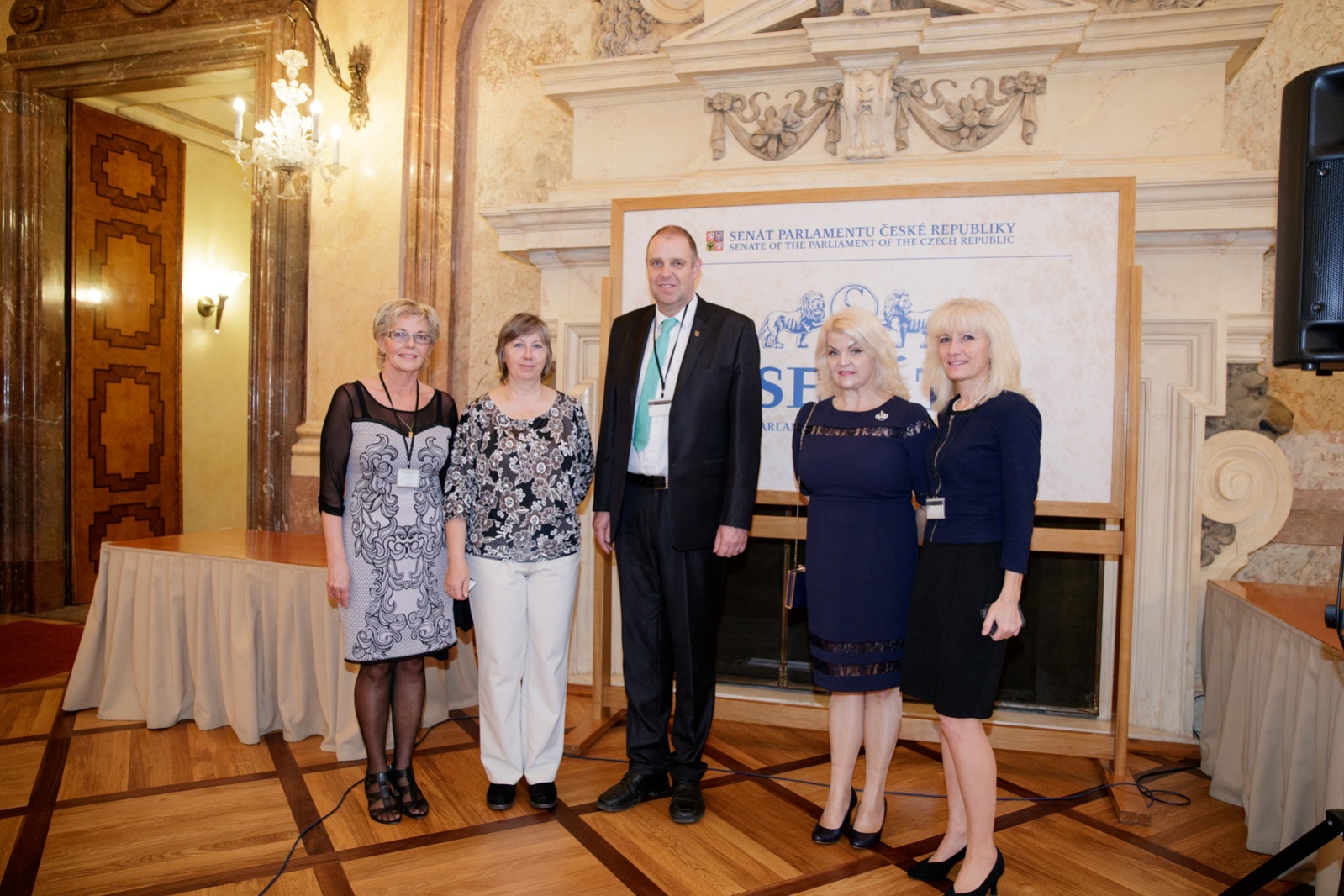 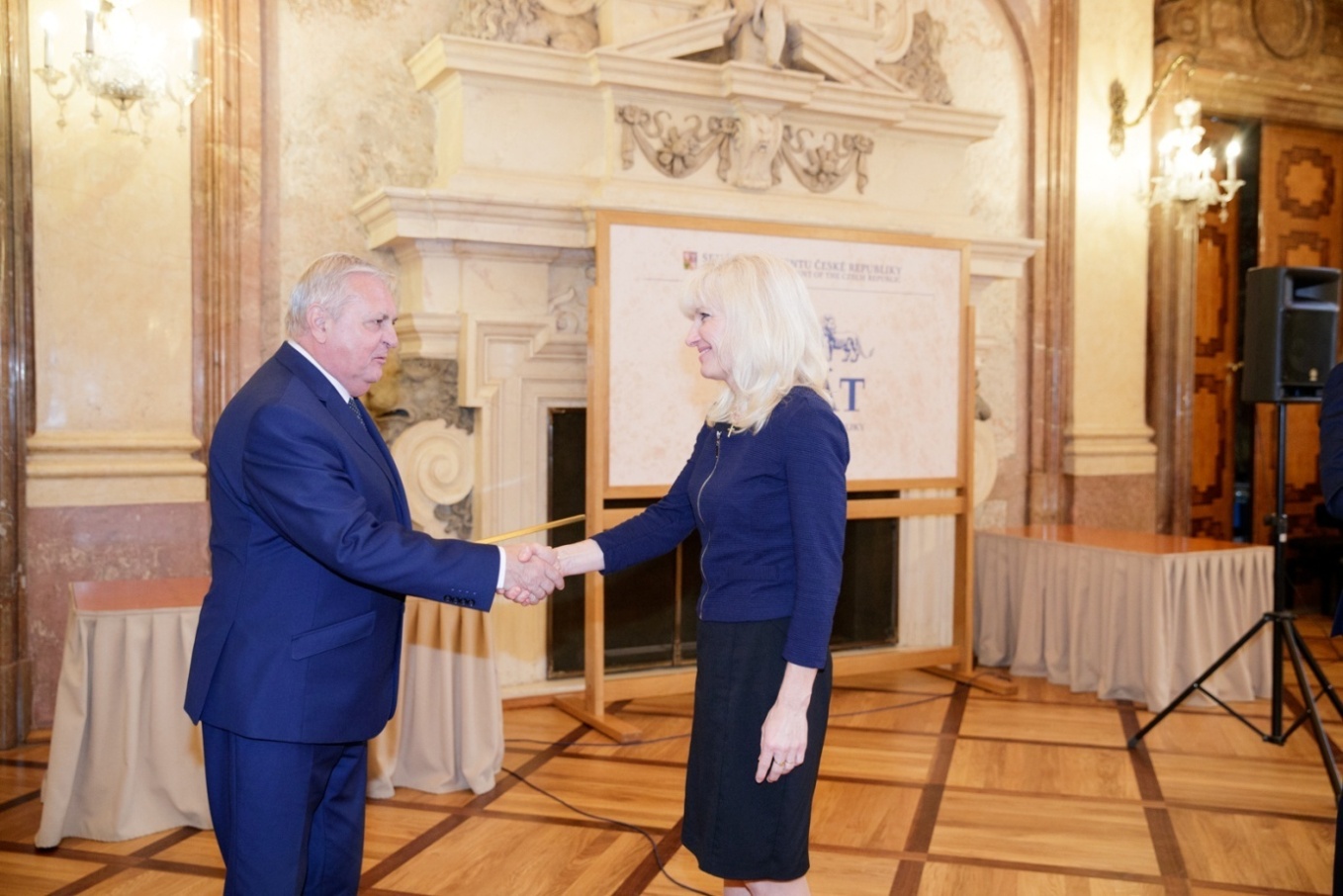 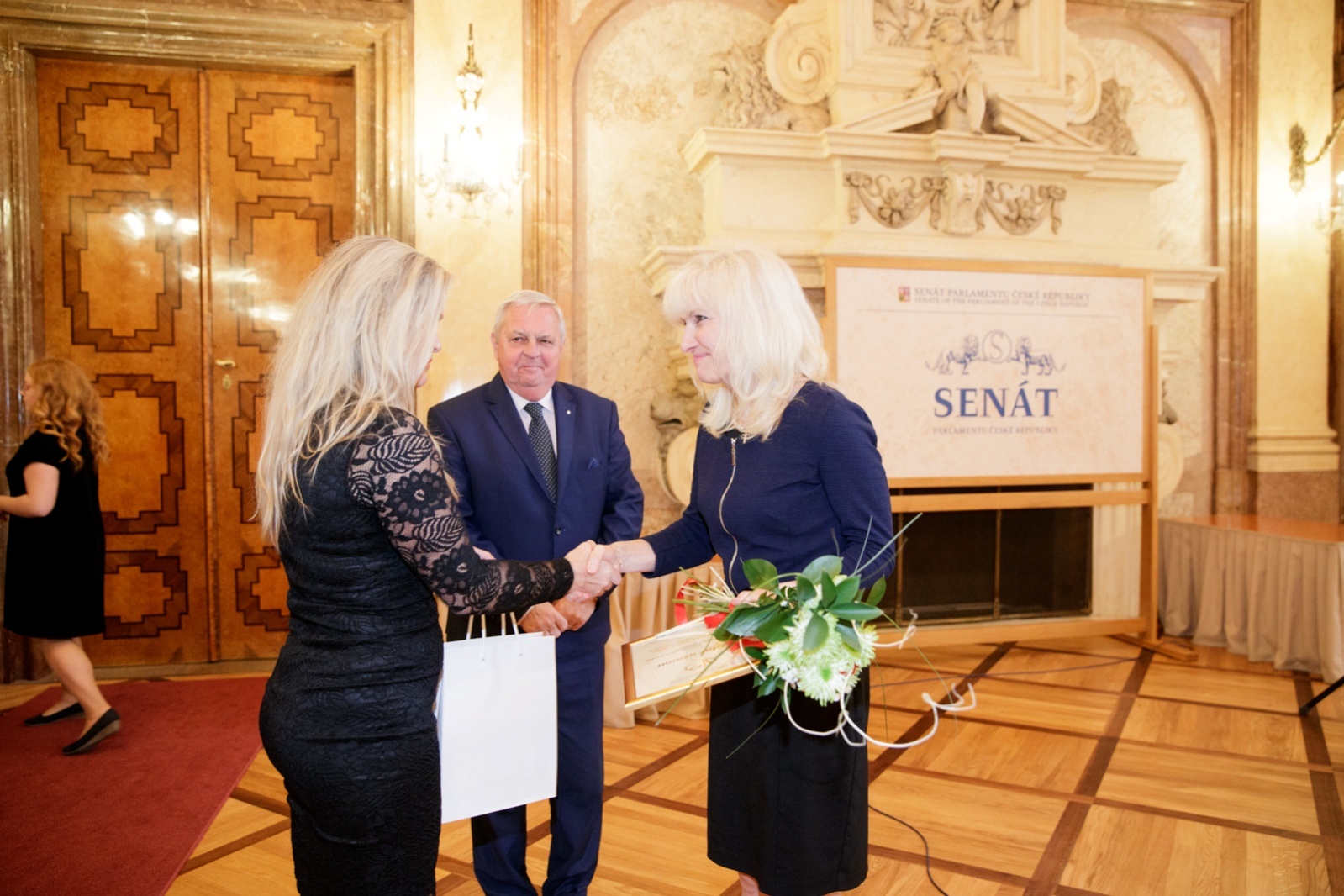 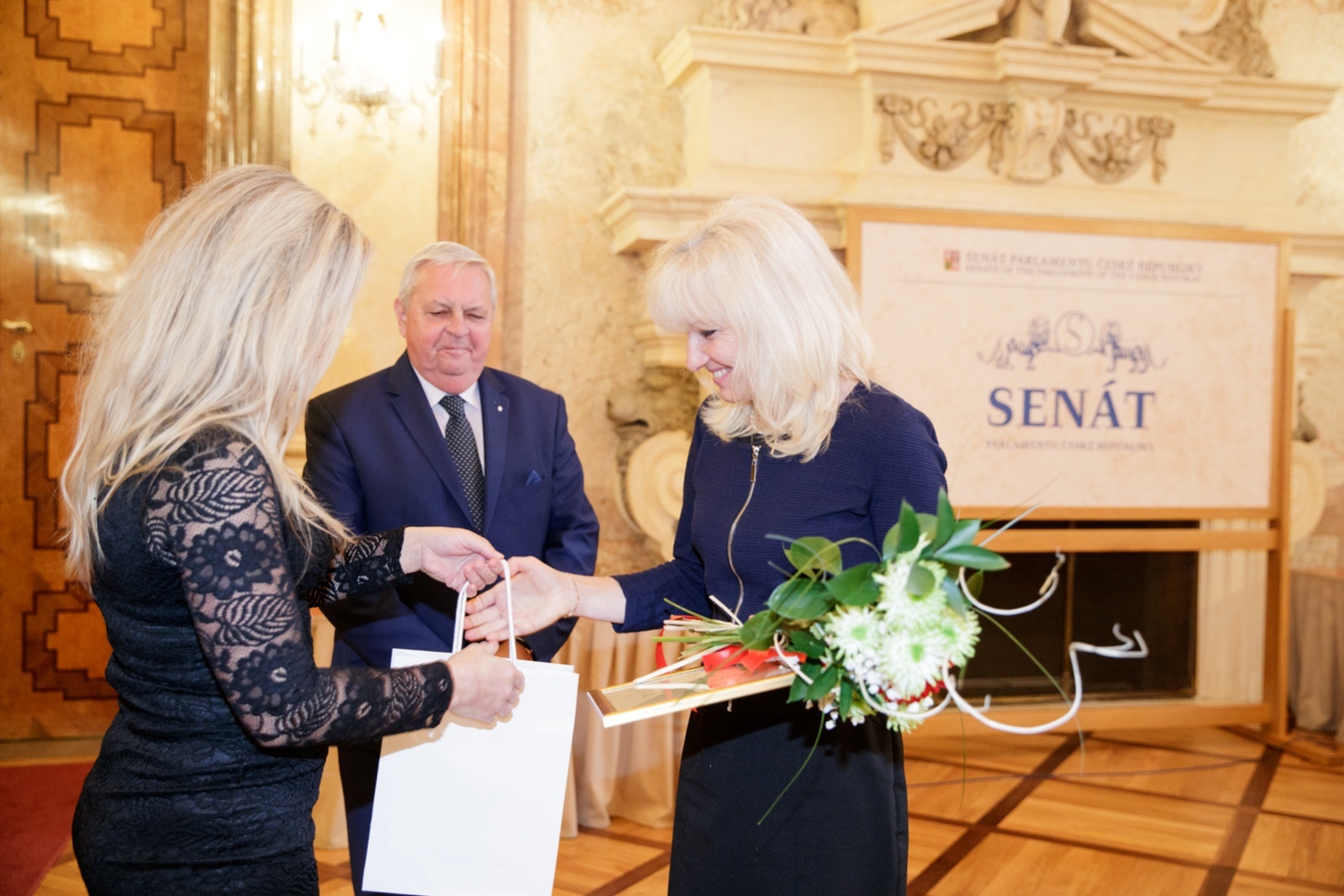 